   ARARAQUARA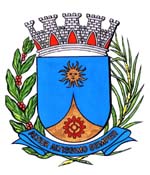     1967 /15.:  TENENTE SANTANA:DEFERIDA.Araraquara, _________________                    _________________	Indico ao Senhor  Municipal, a  de   entendimentos com o setor competente, para que seja realizada a remoção de quatro árvores, localizadas na Avenida Geraldo de Campos Barros, quase esquina com a Rua Comendador Pedro Morganti (próximo da entrada do Condomínio Spazio Abbocato), no Bairro São Geraldo, desta cidade.	As árvores em questão estão secas e aparentemente mortas e correm o risco de cair e provocar algum acidente no local. Seguem fotos anexas.Araraquara, 13 de agosto de 2015.TENENTE SANTANAEM./ Remoção árvore Av. Geraldo de Campos Barros